Разработчик проекта: Дума города ПятигорскаАдрес: 357500, Ставропольский край, г. Пятигорск, пл. Ленина, 2, каб.309Адрес электронной почты для направления заключений об антикоррупционной экспертизе: duma@pyatigorsk.orgКонтактный телефон:8 (8793) 97-32-25Срок приема заключений: с 04.10.2021 г. по 11.10.2021 г.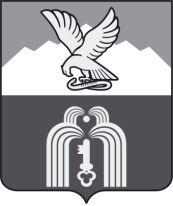 Российская ФедерацияР Е Ш Е Н И ЕДумы города ПятигорскаСтавропольского краяО внесении изменений в решение Думы города Пятигорска «О контрольно-счетной комиссии города Пятигорска»В соответствии Федеральным законом от 6 октября 2003 года № 131-ФЗ «Об общих принципах организации местного самоуправления в Российской Федерации», Уставом муниципального образования города-курорта Пятигорска,Дума города ПятигорскаРЕШИЛА:1. Внести в решение Думы города Пятигорска от 29 сентября 2011 года № 35-8 РД «О контрольно-счетной комиссии города Пятигорска»  следующие изменения:в Положении о контрольно-счетной комиссии города Пятигорска:в части 4 статьи 1 слова «не обладает правами юридического лица» заменить словами «обладает правами юридического лица»;часть 5 статьи 4 изложить в следующей редакции:«5. Штатная численность Контрольно-счетной комиссии определяется решением Думы города Пятигорска  по представлению председателя Контрольно-счетной комиссии с учетом необходимости выполнения возложенных законодательством полномочий, обеспечения организационной и функциональной независимости Контрольно-счетной комиссии.»;в части 3 статьи 5:пункт 1 изложить в следующей редакции:«1) заявление кандидата, содержащее:а) согласие на рассмотрение его кандидатуры для назначения на муниципальную должность;б) согласие на прохождение процедуры оформления допуска к сведениям, составляющим государственную и иную охраняемую федеральным законом тайну;в) обязательство о прекращении деятельности, несовместимой со статусом председателя Контрольно-счетной комиссии, в случае его назначения на соответствующую должность;г) согласие кандидата на обработку персональных данных в целях, предусмотренных федеральным законодательством;»;пункты 3 и 4 изложить в следующей редакции:«3) копия паспорта гражданина Российской Федерации или иного документа, удостоверяющего личность гражданина в соответствии с законодательством Российской Федерации;4) копия трудовой книжки и (или) сведения о трудовой деятельности, оформленные в установленном законодательством порядке, или копии иных документов, подтверждающих соответствие кандидата требованиям, предъявляемым Федеральным законом к опыту работы;»;пункты 9 и 10 изложить в следующей редакции:«9) медицинская справка по форме №989н;10) документ, подтверждающий направление губернатору Ставропольского края,  сведений о доходах кандидата, об имуществе, принадлежащем кандидату на праве собственности, и обязательствах имущественного характера кандидата, а также о доходах, об имуществе и обязательствах имущественного характера его супруги (супруга) и несовершеннолетних детей, в том числе сведения, предусмотренные частями 1 и 2 статьи 4 Федерального закона от 7 мая 2013 года № 79-ФЗ «О запрете отдельным категориям лиц открывать и иметь счета (вклады), хранить наличные денежные средства и ценности в иностранных банках, расположенных за пределами территории Российской Федерации, владеть и (или) пользоваться иностранными финансовыми инструментами", представляемые в порядке, установленном нормативными правовыми актами Российской Федерации и законами Ставропольского края;» дополнить пунктом 10 1) следующего содержания:«10 1 )  справка об отсутствии судимости;»;Часть 4 статьи 5 дополнить абзацем вторым следующего содержания:«Дума города Пятигорска вправе обратиться в Контрольно-счетную палату Ставропольского края за заключением о соответствии кандидатур на должность председателя Контрольно-счетной комиссии  квалификационным требованиям, установленным Федеральным законом.»;В части 2 статьи 6 исключить слова «, Федеральным законом «О муниципальной службе в Российской Федерации»;Часть 5 статьи 6 признать утратившей силу;В части 1 статьи 8 слова «должность муниципальной службы» заменить словами «муниципальную должность»;В части 5 статьи 8 исключить слова «председателя Думы города Пятигорска на основании предложений»;Абзацы тринадцатый и четырнадцатый  части 1 статьи 9 изложить в следующей редакции:«осуществляет полномочия представителя нанимателя в соответствии с законодательством о муниципальной службе;осуществляет иные полномочия руководителя органа местного самоуправления, предусмотренные законодательством Российской Федерации, законодательством Ставропольского края и муниципальными правовыми актами города-курорта Пятигорска.;»;статью 11  изложить в следующей редакции:«Статья 11. Финансовое обеспечение деятельности контрольно-счетной комиссииФинансовое обеспечение деятельности контрольно-счетной комиссии осуществляется за счет средств местного бюджета.Муниципальное имущество, передаваемое контрольно-счетной комиссии, для осуществления ее деятельности, закрепляется за комиссией на праве оперативного управления или безвозмездного пользования.».2. Наделить контрольно-счетную комиссию города Пятигорска правами юридического лица.3. Поручить  председателю Думы города Пятигорска  (Похилько Л.В.) в течении 3 рабочих дней со дня опубликования настоящего решения обратиться в уполномоченные государственные органы за регистрацией Контрольной счетной комиссии города Пятигорска в качестве юридического лица в порядке , установленном законодательством Российской Федерации, о регистрации уведомить органы местного самоуправления города-курорта Пятигорска.4. Настоящее решение вступает в силу со дня его  официального опубликования.ПредседательДумы города Пятигорска                                                                 Л.В. ПохилькоГлава города Пятигорска 					            Д.Ю.Ворошилов______________________№____________________